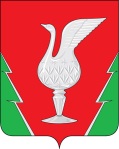 АДМИНИСТРАЦИЯ МУНИЦИПАЛЬНОГО ОБРАЗОВАНИЯ ГУСЬ-ХРУСТАЛЬНЫЙ РАЙОН (МУНИЦИПАЛЬНЫЙ РАЙОН) ВЛАДИМИРСКОЙ ОБЛАСТИУПРАВЛЕНИЕ ОБРАЗОВАНИЯПРИКАЗ	Во исполнение приказа  департамента образования администрации Владимирской области от 16 сентября 2016 года №828 «О посещении обучающимися образовательных организаций региона культурно-исторического парка «Россия – Моя история» и в целях совершенствования патриотического воспитания детей и молодежиП Р И К А З Ы В А Ю:1. Директору МКУ «Центр обеспечения деятельности ОУ района» принять меры по организации посещения мультимедийного Исторического парка «Россия – Моя история» (далее – Парк), действующего на базе павильона №57 ВДНХ.2. Рекомендовать руководителям образовательных организаций района организовать посещение Парка учащимися и использовать его возможности в образовательной деятельности, в том числе с включением посещения экспозиций Парка в образовательную программу основного общего образования в рамках  предметных областей «Общественно-научные предметы» и «Основы духовно-нравственной культуры народов России».3. Контроль за исполнением настоящего приказа оставляю за собой. И.о. начальника управления                                                       О.А.Федорова     30.09.2016                                                               №503-р